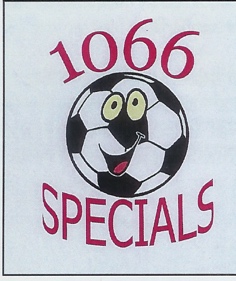 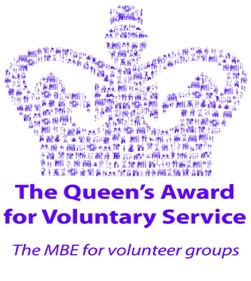 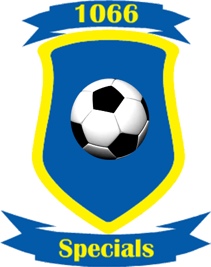 1066 Specials FC – Code of ConductPlayers Name: …………………………………………………………………………In registering for 1066 Specials Football Club, the above-named player agrees to the following code of conduct as set out below.The Player agrees to:Attend training sessions regularly and punctually at the time and dates set by the coaching staff.I will try never to be rude, use bad or offensive language or get angry towards others.Come appropriately dressed to both training and matches with suitable footwear, shin pads and a drink.Demonstrate good behaviour both on and off the pitch, setting a good example to others.Treat opponents, officials, team mates and spectators in line with FA respect programme.Not to drink alcohol at any time when they are representing the club.Pay weekly subs which are set out by the committee.Listen and do what the referee/coaches asks me to do.Shake hands with the other teams and referee at the end of the game (Covid19 restrictions currently apply).Listen to my coach/team manager and respect what they say.Talk to someone I can trust, for example my parents/carers, coach or the club welfare officer if I am unhappy about anything at my club.I understand that if I do not follow the code of conduct, I may be asked to:Stop training or playing and take time out on the side lines.Leave the pitch to discuss the situation with a 1066 Coach.Not to attend the next training session or tournament game.With a warning I may be asked to leave the Club.The Club agrees to:Supply playing kit for use during competitive/friendly matches.Provide regular training opportunities to develop players skills and fitness.Select players without prejudice and in accordance to the requirements of the team fixture.Advise players on their performances and future development.Provide playing opportunities where appropriate in tournaments and training sessions.Be available to players to discuss any queries relating to the Football Club.